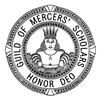 Grant Application   Plan for  Grant Application   Example1.   Short outline statement of the proposed project  not more than 2 sentences.	To improve language skills by immersion in the language.  To attend a language school, support a local charity and  live in the country for a period of 4 weeks.2.       Current Situation:  currently a first year sixth student, bi-lingual, running the School Modern Languages Society, good Spanish, want now to add strong French to the mix with a view to reading modern languages at university.  At my own initiative and expense I have arranged for a two-week placement earlier in the summer.3.       Objective:  To add a further two weeks immersion in the French language whilst carrying out voluntary community service work, a deprived area, and attending an advanced language course where my French can be further honed.4.       Execution:   I shall travel to ...in …….. at my own expense to carry out a period of immersion in the language whilst working within the catering industry.   Then from ….  to  …. I plan to travel to ... working with (name of association] to help with their work, establishing a social base in a deprived area.  At the same time I shall attend a summer school at ………. during the mornings.   I shall be accommodated at …………………5.       Costs:   The anticipated costs are :- a. Return Flight:  £……..   b. In country travel £ ……….c. Board and Lodging £ ……….. d. Language school fees £………e. Total costs £………….6.   Outcomes/Success Criteria      a. A total of 4 weeks’ immersion in the French Language.    b.  Formal language training with a short report to comment on progress made.   c. A contribution to a major local community project, endorsed by a short report from the organisation running the community work.   d. A report on the project with the aim of encouraging other GMS apprentices to find suitable projects during their apprenticeship.     7.    Bid for Funding:    I should like to bid to the Guild of Mercers’ Scholars for a grant of    £400 towards the cost of this project. 1.   1. Short outline statement of the proposed project  (Not more than 2 sentences)1.   1. Short outline statement of the proposed project  (Not more than 2 sentences)1.   1. Short outline statement of the proposed project  (Not more than 2 sentences)2.       Current Situation :  (e.g school, university, work and some background,  age at project start date)2.       Current Situation :  (e.g school, university, work and some background,  age at project start date)2.       Current Situation :  (e.g school, university, work and some background,  age at project start date)3.       Objective: 3.       Objective: 3.       Objective: 4.  Actions/Tasks to be undertaken4.  Actions/Tasks to be undertaken4.  Actions/Tasks to be undertaken5.       Costs:  5.       Costs:  5.       Costs:  6.    Outcomes and Success Criteria6.    Outcomes and Success Criteria6.    Outcomes and Success Criteria 7.   Potential  Risks 7.   Potential  Risks 7.   Potential  Risks 7.    Bid for Funding   7.    Bid for Funding   7.    Bid for Funding  Applicant's   Name:                                               Signature:Date:Parent's        Name:              (Under 18’s)                                 Signature:Date:Apprentice Master's Name:Signature:Date:Renter Warden Approved / Not ApprovedSignature:Date:Reason for Non Approval